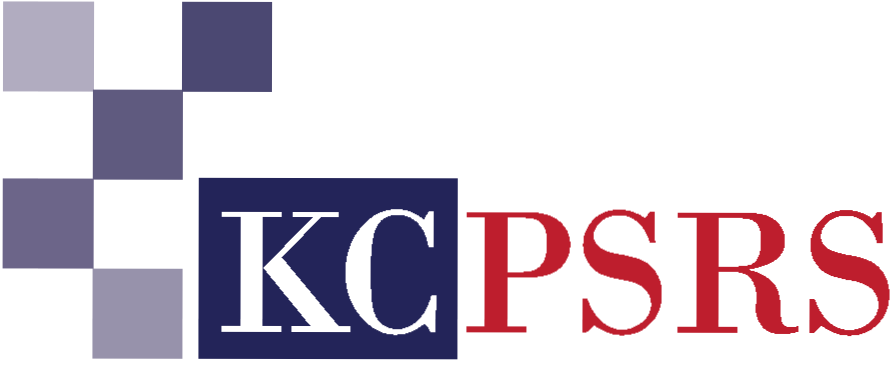 3100 Broadway, Suite 1211Kansas City, MO 64111816.472.5800www.kcpsrs.orgKANSAS CITY PUBLIC SCHOOL RETIREMENT SYSTEMMINUTES OF MEETING  Monday, February 6, 2017The Board of Trustees of the Kansas City Public School Retirement System met in REGULAR SESSION on Monday, February 6, 2017 at 4:00 p.m. in the Retirement System office conference room at 3100 Broadway, Suite 1211, Kansas City, MO.  Members Present:		Curtis L. Rogers, Substitute Chairperson				Mark T. Bedell				Joanne M. Collins 				Carl EvansPrinceston E. GraysonDavid W, Price, II				Linda E. Watkins				Brian WelchMembers Absent:		Horace Coleman, Jr.Roger OffieldBeverly PrattDebbie SiragusaStaff Present:			Christine Gierer, Executive Director				Shannon McClain				Laura J. OswaldOthers Present:			Mark Flaherty, Esq. (via phone)				Rosemary Guillette, Segal Rogerscasey				Ruth Hays, Esq., Husch Blackwell, LLP				Leigh Snell, National Council on Teacher RetirementThere being a quorum present, the meeting was called to order at 4:00 p.m.  Mr. Curtis L. Rogers, Substitute Chairperson presiding:  On motion of Mr. Grayson , seconded by Ms. Collins, the Board voted to approve the following items on the consent agenda:Approval of the minutes of the Regular Meeting of the Board of Trustees held Monday, January 9, 2016Approval of the minutes of the Legislative and Benefits Committee meeting held January 9, 2017.Approval of the minutes of the Policy and Evaluation Committee meeting held January 12, 2017Approval of cash disbursements for the month of December 2016Approval of the report of the Secretary submitting the names of members retiring since last report including dates of retirementApproval of the Secretary submitting the names of members who have passed away since the last reportBudget Variance Report for pension and technology for the quarter ending December 31, 2016On motion of Ms. Collins, seconded by Mr. Grayson, the Board voted to receive the report of the Policy and Evaluation Committee.Report of the ChairpersonMr. Rogers informed the Board that there was no report due to Mr. Coleman’s absence.Report of the Executive DirectorMs. Gierer provided her report on operational, communication, and Board issues.Other BusinessMs. Gierer shared a news article for the information of the Board.  Mr. Rogers offered examples of how other retirement systems are responding to the current economic climate.Ms. Guillette shared with the Board a preliminary fourth quarter review of the portfolio.  The final numbers are expected to be presented at the March Investment Committee meeting.Mr. Rogers shared that he received positive feedback from retirees regarding the January 2017 issue of the KCPSRS newsletter.  He stated further that Mrs. Stephanie Cole and Mr. George Helmkamp both confirmed the receipt of resolutions of their departed spouses, Mr. Clarence Cole and Mrs. Caroline Helmkamp respectively.On motion of Ms. Watkins, seconded by Mr. Bedell, the Board voted to adjourn the meeting at 4:20 p.m.							Respectfully submitted,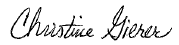 							Christine Gierer, Executive Director